Intercambios de alumnos/as de corta duraciónPROFESORADO INVITADOinmersión en espera(grupo de linz: del 25 de septiembre al 1 de octubre)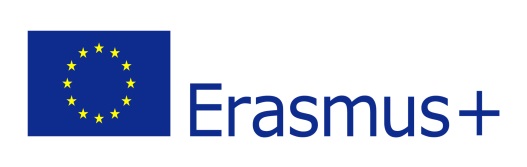 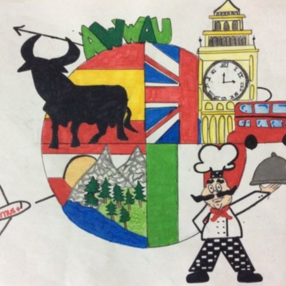 a wonderful world around us2015-ka219-es01-016089Escribe SÍ o NO junto a las siguientes afirmaciones:Escribe SÍ o NO junto a las siguientes afirmaciones:Se han realizado reuniones con familias para informar sobre los viajes de inmersión.noSe ha realizado un proceso de selección justo de los estudiantes que han participado en el viaje.siSe ha preparado una presentación oral en grupo en el instituto de destino.siValora del 0 (nada), 1 (solo un poco), 2 (a veces), 3 (bastante) y 4 (mucho) las siguientes afirmaciones si te han gustado las siguientes actividades y/o si has aprendido con ellas:Valora del 0 (nada), 1 (solo un poco), 2 (a veces), 3 (bastante) y 4 (mucho) las siguientes afirmaciones si te han gustado las siguientes actividades y/o si has aprendido con ellas:Lunes – Clases de biologíaLunes – Paseo por la localidad (museo, panificadora, castillo, iglesia, etc.)4Martes – Taller de perfumes, jabones y velasMartes – Senderismo en El Bosque y Benamahoma4Miércoles – Taller de dibujo : diseño y decoración de la puerta del aula4Miércoles – Visita a la Diputación de Cádiz2Miércoles – Paseo por la ciudad de Cádiz: Torre Tavira, catedral y centro histórico4Miércoles – Playa de la Caleta4Jueves – Presentaciones sobre la ciudad de LinzJueves – Alcázar de Sevilla con guía bilingüe4**Jueves – Subida a la Giralda y la Catedral de Sevilla4Jueves – Plaza de España y parque de María Luisa4Viernes – Clases de lengua española4Viernes – Visita al Ayuntamiento3*Viernes – Desayuno de despedida4Viernes – Explicaciones en inglés de los anfitriones por Espera, Cádiz y Sevilla	3*Viernes – Explicaciones en inglés de los anfitriones por Espera, Cádiz y Sevilla	3*Valora del 0 (nada), 1 (solo un poco), 2 (a veces), 3 (bastante) y 4 (mucho) las siguientes afirmaciones:Valora del 0 (nada), 1 (solo un poco), 2 (a veces), 3 (bastante) y 4 (mucho) las siguientes afirmaciones:Selección de las familias anfitrionas.4Selección de los estudiantes homólogos/as.4Comunicación con el profesorado responsable anfitrión.4Valoración general de las actividades realizadas.4PROPUESTAS DE MEJORAQue siempre intenten los responsables hablar de una manera mejor entendible para nuestros alumnos que solo llevan tres años de español como segunda lengua extranjera.Que durante las ponencias (en inglés) de los alumnos usen una forma de hablar más fácil para que  no les cueste tanto trabajo aprenderlas de memoria.** Un guía excelente en los dos idiomas y en la didácticaPROPUESTAS DE MEJORAQue siempre intenten los responsables hablar de una manera mejor entendible para nuestros alumnos que solo llevan tres años de español como segunda lengua extranjera.Que durante las ponencias (en inglés) de los alumnos usen una forma de hablar más fácil para que  no les cueste tanto trabajo aprenderlas de memoria.** Un guía excelente en los dos idiomas y en la didáctica